Reunião CPPD 07/18 – 08 de junho de 20181 - Aprovação da Ata da Reunião 6/18 realizada em 27/042- Informes3 -Processos aprovados e despachados Ad referendum01	23110.009082/2018-43	Promoção para Associado – Marta Nornberg02	23110.006788/2018-53	Pedido de Revisão do RAAD – Célia – CCQFA03	23110.018811/2018-52	Promoção para Assistente – Renata Cristina04	23110.017033/2018-84	Afastamento para Pós-Doutorado - Flávio Roberto Mello Garcia05	23110.101588/2017-22	Promoção para Associado – Letícia Mascarenhas Pereira Barbosa06	23110.017822/2018-15	Aceleração de Promoção - Caroline Terra de Oliveira07	23110.005553/2018-44	Promoção para Adjunto - Vivian Herzog08	23110.019059/2018-67	RT - GIOVANI MATTE CIOCCARI09	23110.015293/2018-15	Promoção para Associado - Mitizi de Miranda Gomes10	23110.016091/2018-91	Revisão de Progressão- Guilherme Lucas de Oliveira Bicca11	23110.005909/2018-40	Revisão de Progressão - ALEXANDRE P. M. DE BRITTO12	23110.007937/2018-00	Pedido de Revisão do RAAD - Camila e Tiago - FAEM13	23110.019926/2018-64	RT - Silvana de Fátima Bojanoski14	23110.020469/2018-51	RT e Promoção por Titulação – João Carlos de Oliveira Koglin15	23110.001611/2018-61	RespostaInformações CDP – RevisãoProgressões de Gustavo Garcia de Oliveira16	23110.016865/2018-83	Promoção para Titular - Maria Leticia Mazzucchi Ferreira17	23110.016671/2018-88 	RespostaMemo nº 43/2018/CDP/PROGEP-ref. Promoção Adjunto – GermanoGastal Mayer – RAAD’s 2011 e 2012.4- Processos Pauta Reunião 07/08:4.1 - Processos em Papel:18	23110.005976/2015-11	Avaliação de EP – ÉvertonAnger Cavalheiro19	23110.006029/2017-18	Avaliação de EP – Leonardo Röhde20	23110.002096/2017-55	Avaliação de EP – Valmôr Scott Junior21	23110.008379/2016-20	Avaliação de EP – Viviane Santos Silva Terra22	23110.003387/2017-61	Avaliação de EP – Josiane Gisela Franken Correa23	23110.006159/2017-42	RT e Promoção por Titulação – Germano Gastal Mayer4.2 - Processos SEI:24	23110.020818/2018-34	Revisão de Progressão - Eraldo dos Santos Pinheiro25	23110.009085/2018-87	Revisão de Progressão - ETIENE VILLELA MARRONI26	23110.016035/2018-56	Revisão de RAAD 2012 – Martha Gomes de Freitas27	23110.021933/2018-26	Reabertura RAAD 2016 da FAE – Jarbas Santos Vieira28	23110.021637/2018-25 	Reabertura RAAD 2017 FAE–Armando Manuel de Oliveira Cruz29	23110.012796/2018-39	PromoçãoAssociado - Ana Inez Klein30	23110.007768/2018-08	PromoçãoAssociado – Alejandro Martins Rodriguez31	23110.011761/2018-82	PromoçãoAssociado – Pedro Luís Machado Sanches32	23110.015151/2018-58	PromoçãoAssociado - Simone André da Costa Cavalheiro33	23110.106032/2017-22	PromoçãoAssociado–Rita de CássiaMoremCóssio Rodriguez34	23110.011153/2018-78	PromoçãoAssociado - Lucia Bergamaschi Costa Weymar35	23110.020681/2018-18 	PromoçãoAssociado – Marcelo Esposito36	23110.006575/2018-21 	PromoçãoAssociado – Ana Raquel Mano Meinerz37	23110.010853/2018-45 	Promoção Associado – Elvia Elena Silveira Vianna38	23110.021271/2018-94	Promoção Associado – Marcelo Olivera Cavalli39	23110.017074/2018-71 	Promoção Titular – Luciane Prado Kantorski40	23110.022735/2018-80	PromoçãoAdjunto (mérito) – Christiano Martino Otero Ávila41	23110.000298/2018-43 	PromoçãoAdjunto (mérito) – Jorge Geraldo RochedoMeletti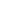 42	23110.009241/2018-18	PromoçãoAdjunto (mérito) – Luciane Maria Alves Monteiro43	23110.022240/2018-51	Aceleração de Promoção – Rubia Flores Romani44	23110.023690/2018-61 	Aceleração de Promoção – Karina Ávila Pereira45	23110.021025/2018-32	Progressão - Vilmar Antonio Gonçalves Tondolo46	23110.022653/2018-35	Pedido de RT – Ana da Rosa Bandeira47	23110.017172/2018-16	AfastamentoPós-Doc - Silvia Nara Siqueira Pinheiro48	23110.006188/2018-95	AfastamentoPós-Doc - Lucio Menezes Ferreira49	23110.016961/2018-21 	Afastamento Pós-Doc - Eliane Teresinha Peres50	23110.016162/2018-55	Afastamento Pós-Doc - Marcelo Fernandes Pacheco Dias51	23110.015973/2018-39 	Afastamento Doutorado – Flávia Marchi Nascimento52	23110.019580/2018-02	Prorrog. Afast. Doutorado - Francisco dos Santos Kieling53	23110.016035/2018-56	Prorrog. Afast. Doutorado – Leandro Ernesto Maia54	23110.013693/2018-96	Prorrog. Afast. Doutorado - Guilherme Tomaschewski Netto55	23110.019339/2018-75	EstágioProbatório - Priscila Marques Moura de Leon